APPLICATION for SEXUAL VIOLENCE ADVOCATE TRAININGTO REGISTER:  Please complete and return to CONTACT. 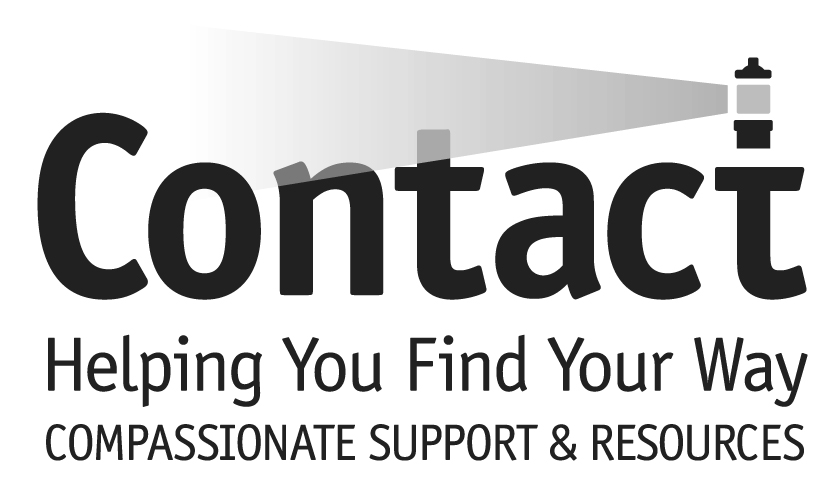 I am interested in:				Training Fee______Daytime Sessions				_____$50.00 (to cover cost of training manuals/materials-	       			       				        partial refund available)______Evening Sessions				_____$250.00 (education only/no volunteer commitment)______Summer or Saturday Sessions (circle)Personal InformationName:_____________________________________________________________________________Address:___________________________________________________________________________Phone: (H)________________________________(C)_______________________________________Emergency Contact:________________________________________Phone____________________E-mail:___________________________________Website:__________________________________Age Group (circle one)	18-39		40-65		65+CONTACT volunteers must be 18 years old and a high school graduate at time of application.Skills and InterestsEducation Background/Training:Current Occupation:___________________________________________________________________Hobbies, Interests, Skills:Previous Volunteer Experience:GeneralWrite a brief statement why you wish to volunteer for CONTACT of : ______________________________________________________________________________________
_______________________________________________________________________________________What do you think are your strengths and weaknesses relating to people in crisis?Have you taken CONTACT training in the past?________If yes…      When__________________________  Where_________________________________Have you ever been convicted of a crime in any state or country?_________________If yes, please provide details__________________________________________________             4.  Commitment (must choose one)_____Required training course (50 hours) and one year of volunteer service to CONTACT          Sexual Assault Services (4 shifts per month)._____Required training course for education only with no volunteer service commitment. 5.  ReferencesHow did you learn about CONTACT and its volunteer training program? _______________________________________________________________________________________List name and phone number of two  references:Name_____________________________________		Phone_________________________________Name_____________________________________		Phone_________________________________Please read this statement carefully and acknowledge acceptance by your signature below:I have truthfully answered all questions in this application  and agree to honor the service/fee commitment I have chosen.  I agree to be on-time and attend every session in its entirety.  Realizing that confidentiality is the cornerstone of the CONTACT program, I agree that I will keep in strict confidence any information that should come to me during training sessions.  I understand a Background Check may be required.  I agree that I may be asked to withdraw from training at any time.  I acknowledge that I may resign from training at any time.  I also agree that in the event of my withdrawal or resignation, I will keep confidential any and all information I know related to the work of CONTACT.Signature_________________________________________________   Date_________________________CONTACT of VOLUNTEER DESCRIPTION:Confidential Sexual Violence AdvocateReports to Sexual Assault Services Director or the Executive Director of CONTACT of .QualificationsMust be at least 18 years of age and a high school graduate at time of applicationSuccessful completion of the standardized NJ Sexual Assault Advocate Training and NJ Confidential Sexual Violence Advocate CertificationSuccessful completion of required apprenticeshipRequirementsDemonstration of non-judgmental attitudeAdherence to the philosophy, policies and procedures of Sexual Assault Services and CONTACT of .ResponsibilitiesConfidentiality: sign an Oath of Confidentiality related to programAnonymity:  agreement to maintain appropriate anonymityAttitude:  use of non-judgmental attitude maintained through training skillsCommitment:  serve 4 “on-call” shifts per month which may include accompaniment in a hospital emergency room, police station or courtprovide supportive telephone counseling and referralparticipate in outreach, special events, fundraisers and volunteer training when availableHelp plan and implement volunteer training when availableHelp plan and implement outreach education when availableLength of Service:  commitment of at least 1 year of serviceIn-Service:  commitment to continuing education by attending scheduled supervision/in-service meetings.Reason for DismissalViolation of the pledge of confidentiality of the client.Violation of the pledge of appropriate anonymity.Inappropriate contact or meeting with clients.Violation of Center policies and/or procedures.    May 2014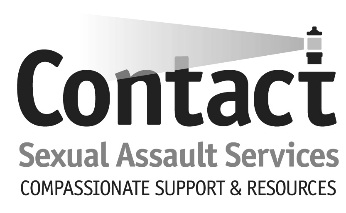 Confidential Sexual Violence Advocate Training ClassPhone number: (856) 234-5484Website:  www.contactburlco.orgWednesday, March 11 - Class 1: Introduction, History of Sexual Violence and Violence Against Women Monday, March 16 - Class 2: Cultural CompetencyWednesday, March 18 - Class 3: Counseling SkillsMonday, March 23 - Class 4: Sexual Harassment, Human Trafficking, and Domestic AbuseWednesday, March 25 - Class 5: Drug Facilitated Sexual AssaultMonday, March 30 - Class 6: Child Sexual Abuse and Adult Survivors of Child Sexual AbuseMonday, April 6 - Class 7: Legal Issues (Guest Speaker – Victim Witness)Wednesday, April 8 - Class 8: Medical Issues (Hospital Visits, Guest Speaker – SANE Coordinator)Monday, April 13 - Class 9: Response to Trauma and Survivor Coping Methods, Mental Illness and Substance Abuse, Hotline Calls-Special ConsiderationsWednesday, April 15 - Class 10: Referral Methods and Community Resources & Program ProceduresMonday, April 20 - Class 11: Suicide (Guest Speaker – Theresa Tobey)Wednesday, April 22 - Class 12: Services to Significant OthersMonday, April 27- Class 13: Burn Out and Vicarious Trauma, Self-CareWednesday, April 29 - Class 14:  Final Review, Exam, Exit Interviews*Class topics and dates are subject to change*. If you cannot make a training date, you must contact the Sexual Assault Services Director, Jillian Kotarski, at least 24 hours before the class is set to begin.Email: jkotarski@contactburlco.org